Oppgåve 1: SporLag eit spor av handavtrykket dykkar i snøen.Teikn ei skisse eller ta bilete av avtrykket.Beskriv korleis avtrykket ser ut ved å sjå på talet på fingre/tær, form og lengde.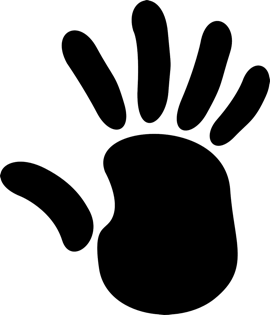 Oppgåve 2: SporløypeGå 4–5 meter i vanleg tempo for å lage ei sporløype.Løp 4–5 meter for å lage ei ny sporløype.Mål avstanden mellom fotavtrykka på begge sporløypene.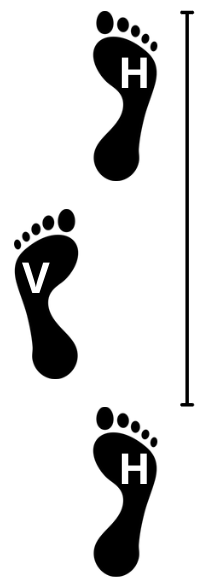 Oppgåve 3: Gå på jakt etter fotavtrykk frå dyrTeikn ei skisse eller ta bilete av fotavtrykka de eventuelt finn.Beskriv korleis fotavtrykka ser ut ved å sjå på talet på fingre/tær, form og lengde av fotavtrykka.Mål avstanden mellom fotavtrykka (vel enten høgre eller venstre fot) på sporløypa.EkstraoppgåvePrøv å lage desse spora i snøen:
Hare 				Ekorn 				Lemen 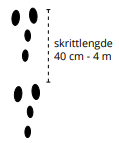 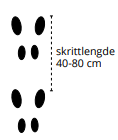 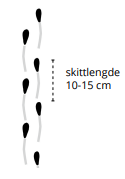 